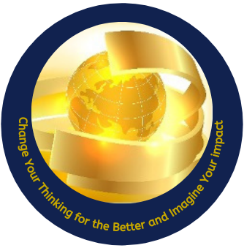 Git-Er-Done Today RoadmapDay __________	Month __________ 	Year ________Do this in 20 minutes -- free from distractionWhat am I committed to today (based on my values, mission, vision)?________________________________________________________________________________________________________________________________________________________________________________________________________________________________________________________________________________________________________________________What key areas/projects of my professional/personal successes will I focus on today?Review/visualize the perfect day getting done!Then at the end of the day, answer these questions:What worked?  What was my favorite part of the day?What didn’t work?What got me off track today or distracted me from my goals that I can be/do/have different results tomorrow? ProfessionalPersonal